                                                                       Unit-III: GAME THEORYINTRODUCTIONIn real-life, we can see a great variety of competitive situations. Game theory provides tools for analysing situations in which parties, called players, make decisions that are interdependent. This interdependence causes each player to consider the other player’s possible decisions, or strategies, in formulating strategy. A solution to a game describes the optimal decisions of the players, who may have similar, opposed, or mixed interests, and the outcomes that may result from these decisions. So, one can say that it is a type of decision theory. Game theory was originally developed by John von Neumann (called the father of game theory) and his colleague Oskar Morgenstern to solve problems in economics.In this chapter, first we define some basic terms used in game theory then we shall discuss two-person zero-sum-games (also known as rectangular games), games with saddle point in which we study minimax and maximin criterion. Also, we shall explain rules of dominance which are used to reduce the size of the payoff matrix and discuss solution methods for game without saddle point namely algebraic method, graphical method and linear programming method.Objectives. The objective of these contents is to get familiar reader with game theory. After studying this chapter, reader should be able to describe the following concepts like:Minimax and Maximin PrinciplePure Strategies: Game with Saddle PointsThe Rule of DominanceMixed Strategies: Game without Saddle PointsSOME BASIC DEFINITIONSGame: A competitive situation is called a game if it has the following propertiesThere are finite numbers of participants called players.Each player has finite number of strategies available to him.Every game result in an outcome.Player: Each participant of a game is called a player.Number of players: If a game involves any two payers, it is called a two-person game. However, if the number of players is more than two, the game is known as n-person game.Payoff: A quantitative measure of satisfaction, a person gets at the end of each play, is called a payoff.Play: A play is said to occur when each player chooses one of his activities.Strategy: The strategy for a payer is the list of al possible actions or moves available to him. Generally, two types of strategies are employed by players in a game.Pure strategy: It is a decision rule which is always used by the player to select any one particular course of action. The objective of the payer is to maximize gains or minimize losses.Mixed strategy: When the players use a combination of strategies and each player always keep guessing as to which course of action is to be selected by the other on a particular occasion, then this is known as mixed strategy. Thus, the mixed strategy is a selection among pure strategies with fixed probabilities.Zero-sum game. A game in which the algebraic sum of the outcomes for all the participants equals zero for very possible combination of strategies, is called a zero-sum game.A game which is not zero-sum is called a non-zero-sum game.Optimal strategy. A course of action or play which puts the player in the most preferred position, irrespective of the strategy of his competitors, is called optimal strategy.Value of the game. The expected payoff when the players follow their optimal strategy is called the value of the game.TWO-PERSON ZERO-SUM GAMEA game with only two-persons is said to be two-person zero-sum game if the gain of one player is equal to the loss of the other so that total sum is zero.Payoff Matrix: In a two-person game, the payoffs in terms of gains or losses, when players select their particular strategies can be represented in the form of a matrix, called the payoff matrix of the player. If the game is zero-sum, the gain of one player is equal to the loss of the other and vice-versa. So, one player’s payoff table would contain the same amounts I payoff table of the other payer with the sign changed. If the player A has strategies A1, A2, …, An and the player B has strategies B1, B2, …, Bn and ifaijrepresent the payoffs that the player A gains from player B when player A chooses strategy i, and playerB chooses strategy j then payoff matrix for player A is given byPlayer B’s strategies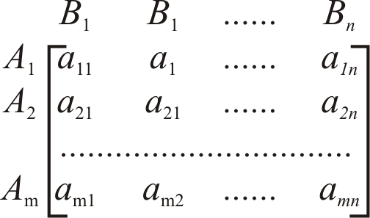 Player A’s strategiesBasic Assumptions of the Game:Rules of the game are given as follows:Each player has available to him a finite number of possible courses of action. The list may not be the same for each player.Players act rationally and intelligently.The decisions of both the payers are made individually, prior to the play, with no communication between them.One player attempts to maximize gains and the other attempts to minimize losses.The players simultaneously select their respective courses of action.The payoff is fixed and determined in advance.List of strategies of each player and the amount of gain or loss on an individual’s choice of strategy is known to each player in advance.PURE STRATEGIES: GAMES WITH SADDLE POINTConsider the payoff matrix of a game which represents payoff of player A. Now, the objective of the study is to know how these players must select their respective strategies so that they may optimize their payoff. Such a decision-making criterion is referred to as the minimax-maximin principle.For payer A, the minimum value in each row represents the least gain to him if he chooses his particular strategy. He will then select the strategy that gives the largest gain among the row minimum values. This choice of player A is called the maximin principle and the corresponding gain is called the maximin value of the game denoted by v.For player B, who is assumed to be loser, the maximum value in each column represents the maximum loss to value in each column represents the maximum loss to him if he chooses his particular strategy. He will then select the strategy that gives minimum loss among the column maximum values. This choice of player B is called the minimax principle and the corresponding loss is called the minimax value of the game, denoted by v .Saddle point. A saddle point of a payoff matrix is that position in the payoff matrix where maximum of row minima coincides with the minimum of the column maxima. The saddle point need not be unique.Value of the game. The amount of payoff at the saddle point is called the value of the game, denoted by v.Fair game. A game is said to be fair if v  0  v .Strictly determinable game. A game is said to be strictly determinable if v  v  v .Procedure to Determine Saddle PointSelect the minimum element in each row and enclose it in a rectangle box.Select the maximum element in each column and enclose it in a circle.Find the element which is enclosed by the rectangle as well as the circle such element is the value of the game and that position is a saddle point.Example. For the game with payoff matrix: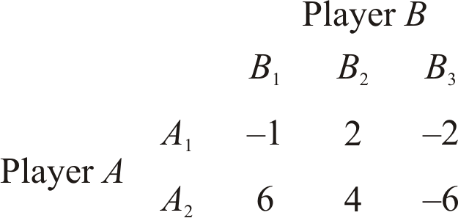 Determine the optimal strategies for players A and B. Also determine the value of game.Is this game (i) fair? (ii) strictly determinable?Solution. Select the row minimum and enclose it in a rectangle. Then select the column maximum and enclose it in a circle.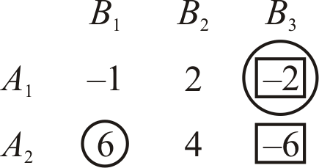 Saddle point is  A1, B3  . Value of game = –2Optimal strategy for A is A1 and for B is B3.The game is strictly determinable. Since value of game is not zero, the game is not fair.Example. Determine which of the following two-person zero-sum games are strictly determinable and fair. Give optimum strategies for each player in case of strictly determinable games: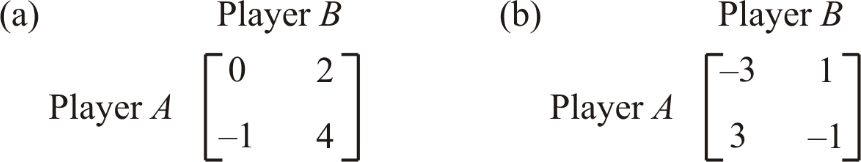 Solution. (a) Payoff matrix for player A is: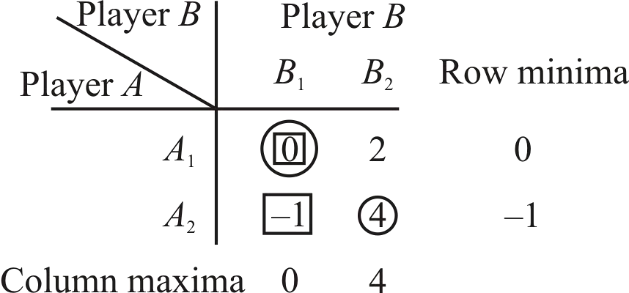 v maximin value  0v minmax value  0Since v  1, v  1, game is not strictly determinable.Example. Solve the game hide payoff matrix is given by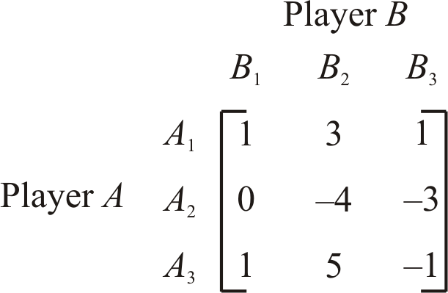 Solution. Select the row minimum and enclose it in a rectangle select the column maximum and enclose it in a circle.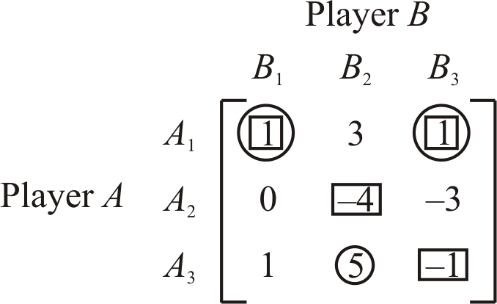 We observe that there exist two saddle points at positions (1, 1) and (1, 3). Thus, the solution of the game is given bythe optimum strategy for player A is A1.the optimum strategies for player B are B1 and B3.the value of game is 1 for A and B. Since v  0 , the game is not fair.Example. Consider the game G with the following payoff matrix: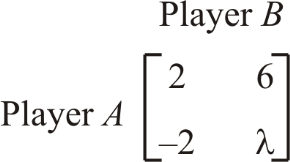 Show that G is strictly determinable, whatever  may beDetermine the value of G.Solution. First, ignoring the value of  , we determine the maximin and minimax values of the payoff matrix, as shown below: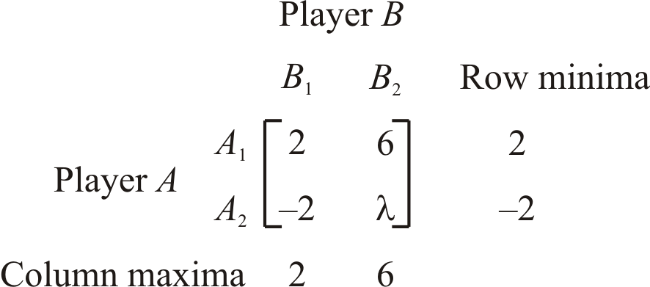 Example. For what value of  , the game with following payoff matrix is strictly determinable?Solution. Ignoring the value of  , we determine the maximin and minimax values of the payoff matrix, as shown below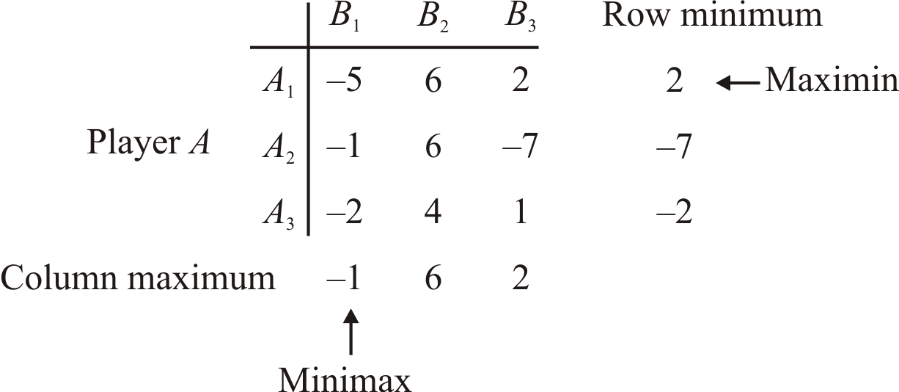 Here maximin value = 2, minimax value = –1. The value of game lies between –1 and 2.For strictly determinable game, since maximin value equals minimax value, we must haveExercises. Solve the games whose payoff matrices are given below.1    2 .1.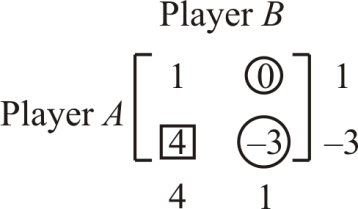 Answer. v = 1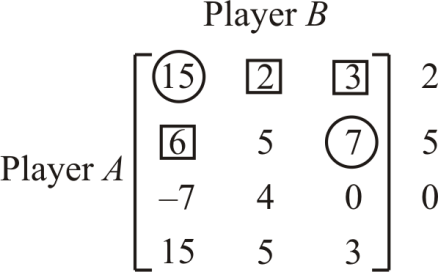 2.Answer.  A2, B2 , v  5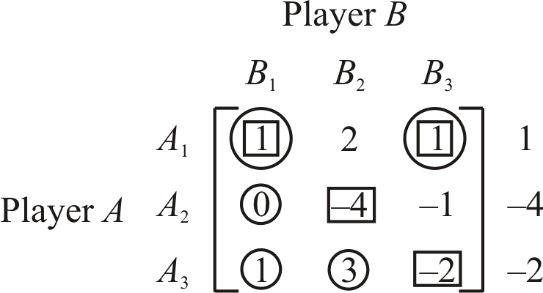 3.Answer.  A1, B1 ,  A1, B3 , v 1 for A.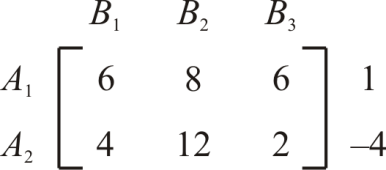 4.Answer.  A1, B1 ,  A1, B2 , v  65.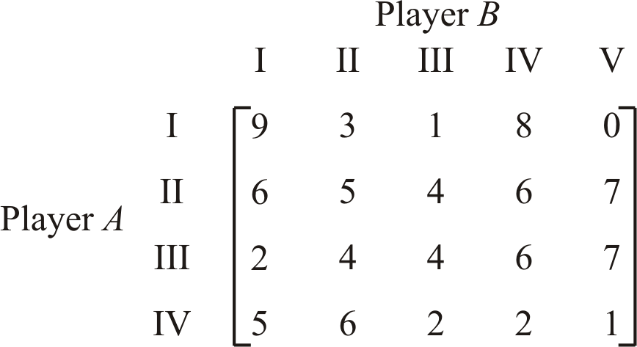 Answer. (II, III), v  46	Determine which of the following two-person zero-sum games are strictly determinable and fair? Give the optimum strategies for each player in case of strictly determinable games.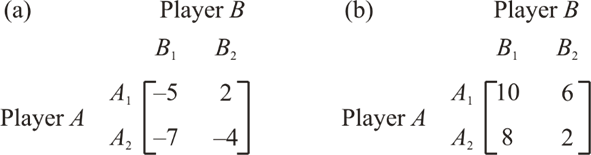 Answer. (a)  A1, B1 , v  5 , not fair(b)  A1, B2  , value = 6, not fair.PRINCIPLE OF DOMINANCEThe principle of dominance is used to reduce the size of a games payoff matrix by eliminating a course of action which is so inferior to another as never to be used. Such a course of action is said to be dominated by the other. It is applicable to both pure and mixed strategy problems. However, this rule is especially useful for the evaluation of two-person zero-sum games where a saddle point does not exist.In general, the following rules of dominance are used to reduce the size of payoff matrix.Rule 1. If all the elements in a column are greater than or equal to the corresponding elements in another column, then that column is dominated and can be deleted from the matrix.Rule 2. If all the elements in a row are less than or equal to the corresponding elements in another row, then that row is dominated and can be deleted from the matrix.Rule 3. If all the elements in a column are greater than or equal to the average of the corresponding elements of two or more other columns, then that column can be deleted.Rule 4. If all the elements in a row are less than or equal to the average of the corresponding elements of two or more other rows, then it can be deleted.Example. Reduce the following game to 2 × 2 game using principle of dominance.Solution. Column I, II and IV are dominated by column V, so columns I, II and VI are deleted. The reduced matrix is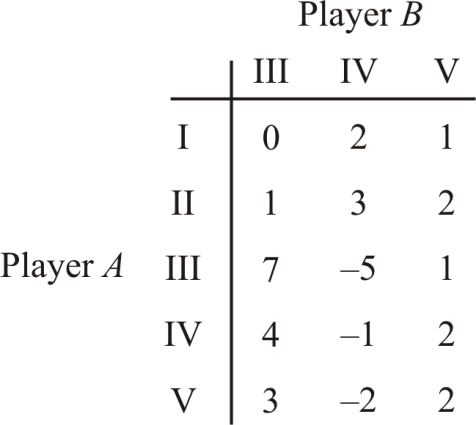 Now row I is dominated by row 2 and row 5 is dominated by row 4. Hence deleting rows I and V, we have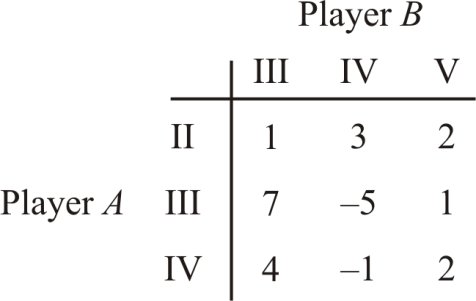 Now none of single row (or column) dominates another row (or column. However, column V is dominated by the average of columns III and IV. Hence deleting column V, we have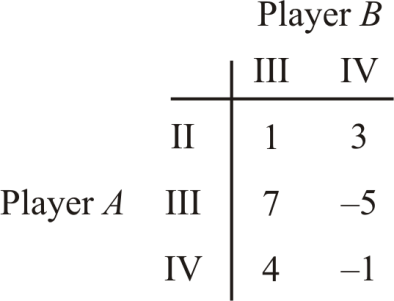 Now average of row II and row III gives the row (4, –1) which dominates the row IV. Hence deleting row IV, we have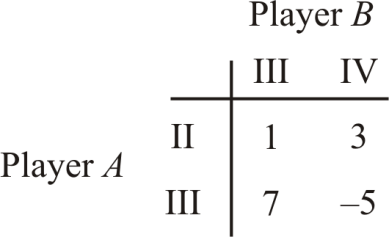 Example. Reduce the following game into 2 × 2 game using the rules of dominance.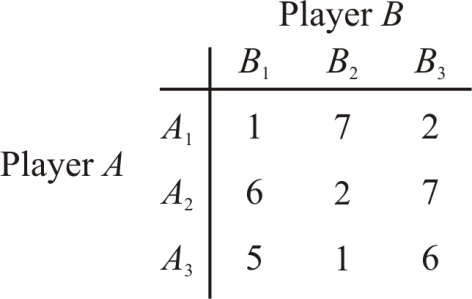 Solution. First, we delete the column 3 as all the elements of this column are greater than that of first column after that we delete 3rd row as all the elements of row 3 are less than the corresponding elements of row 2. Hence the reduced matrix is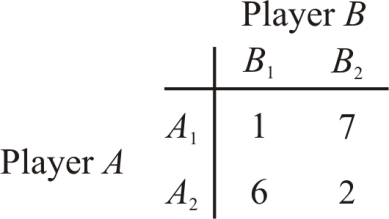 MIXED STRATEGIES: GAMES WITHOUT SADDLE POINTPure strategies are available as optimal strategies only for those games which have a saddle point. For games which do not have a saddle point can be solved by applying the concept of mixed strategies. Her, we study algebraic, graphical and linear programming method to solve mixed strategies games.Algebraic MethodConsider the two-person zero-sum game with the following payoff matrix: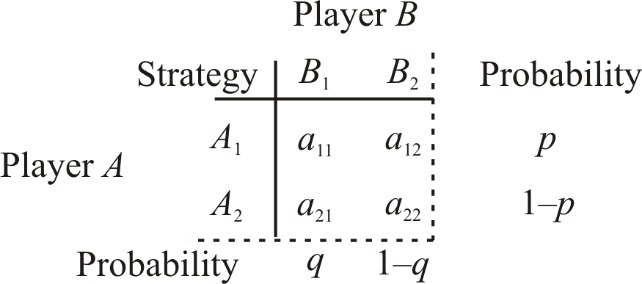 If this game is to have no saddle point, the two largest elements of the matrix must constitute one of the diagonals. We have assumed this and therefore both players use mixed strategies. Our task is to determine the probabilities with which both players choose their course of action.In this game, let player A play the strategiesA1 andA2 with respective probabilities p and 1 – pand let player B play his strategies B1 and B2 with respective probabilities q and 1 – q. The expected payoffs to player A when B plays any one of his strategies B1 or B2 throughout the game, are given byNow in order that player A is unaffected with whatever choice of strategies B makes, we must havea11 p  a21 1 p  a12 p  a22 1 p a11  a12  p  a22  a21  p  a22  a21 p a22  a21a11  a12   a22   a21 and1 p a11  a12a11  a12   a22   a21 similarly, by equating the expected payoffs of the player B, for whatever choice of strategies player Amakes, we havea11q  a12 1 q  a21q  a22 1 qThis impliesa11  a22   a22  a12  q  a22  a12So q a22  a12a11  a21   a22   a12 and 1 q   	a11   a21 	a11   a21   a22   a12 The value of game, v is found by substituting the value of p in one of the expressions for the expected gains of A so thatv  a11 p  a21 1 p	a11 a22   a21 a11   a12   a22   a21 	a11a22  a12a21a11  a12   a22   a21 	a21 a11   a12 a11   a12   a22   a21 Hence the solution of the game isA plays  p,1 p wherep 	a22  a21a11  a12   a22   a21 B plays q,1 q where q a22  a12a11  a12   a22   a21 and value of game, v a11a22  a12a21	.a11  a21   a22   a12 Example. Solve the following game: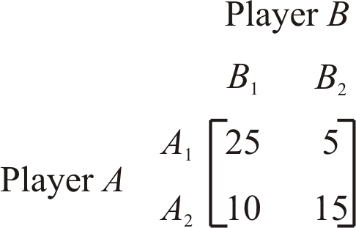 Solution. Here maximin value = 10 and minimax value = 15. So, game has no saddle point.Let the player A play his first strategy A1 with probability p, then he would play his second strategy A2with probability 1 p . Then expected gain of A is B selects B1, is equal to 25 p 101 pp and the expected gain of A if B selects strategy B2, is equal to 5 p 151 p i.e. 15 – 10 p.i.e. 10 + 15Now in order that the player A may be unaffected with whatever choice B makes, the optimal plan for the player A should be such that the expected payoffs for each of B’s strategies should be equal is10 + 15 p = 15 – 10 p p 5  1 and 1 p  1 1  425	5	5	5Hence, the player A would play his first strategy A1 with probability 15and second strategy A2 withprobability 4 .5Similarly, if the player B selects strategies B1 and B2 with probabilities q and 1 – q respectively, then the expected loss to B when A adopts the strategy A1, is 25 q + 5(1 – q) and the expected loss to B when the player A adopts the strategy A2, is 10 q + 15 (1 – q). By equating the expected losses of player B, for whatever choice of strategies player A makes, we have25q  51 q  10q 151 q 20q  5 15  5q q  10  225	5and 1 q  35Hence the player B would play his strategies B1 and B2 with probabilities 25and 35respectively.Value of the game = expected payoff to player A 25 p 101 p 25 1 10 4 = 13.5	5Example. For the following game: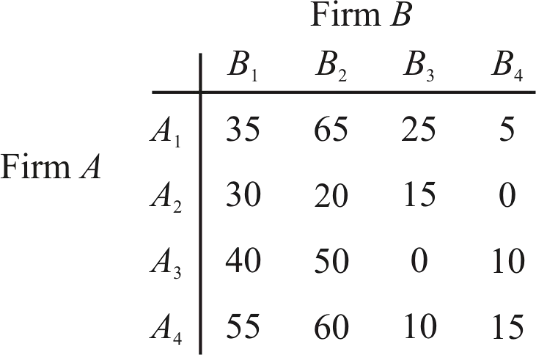 Determine the optimal strategies for each firm and value of the game.Solution. Since maximin value = 10 and minimax value = 15, there is no saddle point.We apply rules of dominance to reduce the size of payoff matrix. Since each element of second row is less than the corresponding elements of first row, second row is dominated by first row. So, deleting the second row, the reduced matrix becomes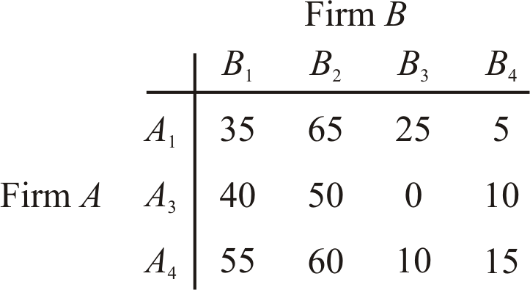 In the reduced matrix, each element of second column is more than the corresponding elements in first column, so second column is dominated by first column. Thus after deleting the second column, the reduced matrix becomes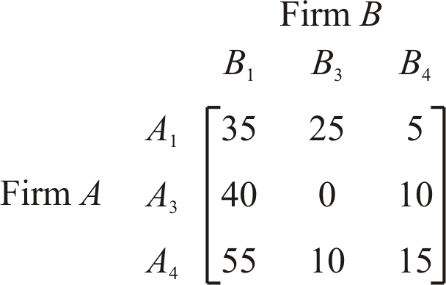 Further second row is dominated by third row, so we delete second row to get reduced matrix as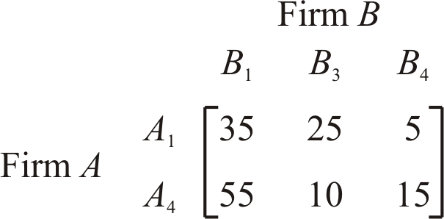 Now column one is dominated by column two. So, we delete column one and reduced matrix becomes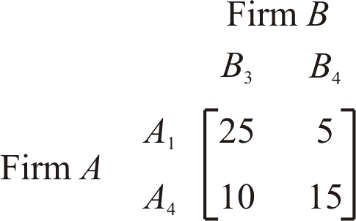 Now we solve the game by algebraic method in the same manner as we did in example 9.6.1.1. Thus, firmA would select strategy A1 with probability 15and strategy A4 with probability 45and firm B would selectstrategy B3    with probability	25and strategy B4    with probability	35and Value of game =25 p 101 p  25 1 10 4  5  8  13.5       5Example. In a game of matching coins with two players, suppose one player wins Rs. 2 when there are two heads and wins nothing when there are two tails, and losses Re. 1 when there are one head and one tail. Determine the payoff matrix, the best strategies for each player and the value of the game.Solution. Let the two players be A and B. Then the payoff matrix for player A is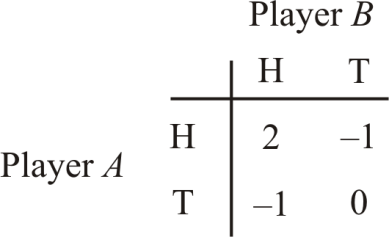 Here maximin value v  1; minimax value v   2 .Since v  v , given game has no saddle point. Let the player A plays H with probability p and T withprobability 1 – p. Then A’s expected gains when B plays H and T respectively, are p  01 p .For best strategy of A, we have2 p  11 p   p .2 p  11 p andso that1 and 34	4p  1 and 1 p  3 . Therefore, best strategy for player A is to play H and T with probabilities4	4respectively.For player B, let the probability of the choice of H be q and that of T be 1 – q. For best strategy ofB, we have2q 11 q  1q  01 qso that q  1 and 1 q  3 .4	4Hence player B should play H and T with probabilities 1 and 34	4respectively.Value of game = 2 p  11 p   14for player A.9.6.1.4 Exercises. Solve the following games without saddle points.1.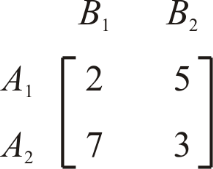 Answer.  4 , 3 	for player A,  2 , 5 	for player B and Value of game = 0.In a game of matching coins with two players, suppose A wins one unit of value, when there aretwo heads, wins nothing when there are two tails and loses 12unit of value when there are one head andone tail. Determine the payoff matrix, the best strategies for each player and the value of game to A.Answer.	Payoff matrix for A is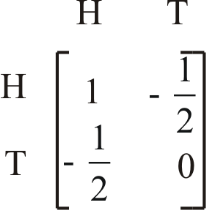 Optimal strategies for two players are  1 , 3 ,  1 , 3 	  	and value of the game is  1 .8The firms are competing for businesses under the conditions so that one firm’s gain is another firm’s loss. Firm A’s payoff matrix is given below: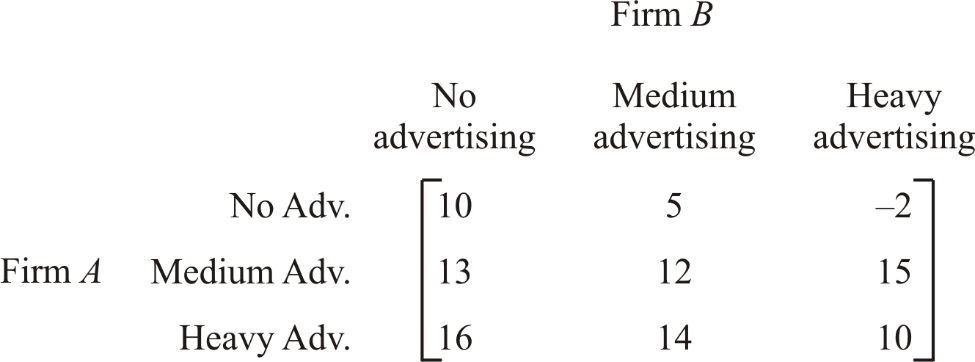 Suggest the optimum strategies for the firms.	4   3  	5   2 	90Answer. 0,	,	,  0,	,	, v 	.	7 7  7  7 	7Graphical methodThe graphical method is useful for solving two person–zero–sum–game. A Game having saddle point can be easily solved, so, we consider games without saddle point, where the payoff matrix is of size 2× n or m × 2.Optimal strategies for both the players assign no–zero probabilities to the same number of pure games. Therefore, if one player has only two strategies, the other will also use the same number of strategies. Hence, this method is useful in finding out which of the two strategies can be use. Consider the following 2 × n payoff matrix of a game without saddle point.To solve this game, we draw two vertical lines at unit distance, for representing p1=0 and p2=0 where p= (p1, p2) is the strategy of A and q= (q1, q2, …, qn) is the strategy of B.We now draw n line segments joining the points (0, a2j) and (1, a1j), j= 1, 2, …, n but excluding the end points. The lower envelope of these lines gives the minimum expected gain of A as a function of p1. The highest point o of this lower boundary of these lines will give maximum of the minimum gain of A, i.e. maximin of A.Now, the two strategies of player B corresponding to those lines which pass through the maximum point can be determined. It helps in reducing the size of the game to (2 × 2), which can be easily solved by any of the methods discussed earlier.Remark: The (m×2) games are also treated in the same way except the upper boundary of the straight lines corresponding to B’s expected payoff will give the maximum expected payoff to player B and the lower point on this boundary will then give the minimum expected payoff (minimax value) and the optimum value of probability 𝑞1 and 𝑞2.9.6.2.1. Example. Use graphical method in solving the following game and find the value of the game Solve the following game:Solution. Since maximin 𝑎𝑖𝑗 = 3 < 𝑚𝑖𝑛𝑖𝑚𝑎𝑥 𝑎𝑖𝑗 = 4, the game is to be solved by mixed strategies. We therefore use the graphical method to reduce this to a 2× 2 by game as follows:We join the points 0, 5, -2 and 3 on the left line given by 𝑝1= 0 to the points 2, 3, 4 and 1 on the right line given by 𝑝2=0 respectively. Clearly the highest point of the lower envelop determines the strategies B1 and B4.So, the reduced game is:Player B B1  B4Player A	A1	0   3A2	2	1Solving this game, we get𝑝1* =1/4, 𝑝2* =3/4; 𝑞1* =1/2, 𝑞4*=1/2Hence the required solution isNote: An m x n game is solvable if it has a saddle point but if it has no saddle point, it cannot be solved by graphical method unless it is reducible to the form m x 2 or 2 x n game by the dominance principle.Linear Programming MethodThe two person – zero – sum - game can also be solved by linear programming. The major advantages of using the programming technique is to solve mixed-strategy games of larger dimension payoff matrix.To illustrate the transformation of the game problem to a linear programming problem, consider a payoff matrix of size m × n. Let 𝑎𝑖𝑗 be the element in the ith row and jth column of game payoff matrix, and letting the probabilities of m strategies ( i = 1, 2, 3, ... , m) for player A, for each of player B’s strategies will be𝑚𝑖=1𝑝𝑖. 𝑎𝑖𝑗,	j = 1, 2, ..., nThe aim of player A is to select a set of strategies with probability 𝑝1, the value of the game to the played A for all strategies by the player B must be at least equal to V. Thus, to miximize the minimum expected gains, it is necessary that𝑎11𝑝1 + 𝑎12𝑝2 + ⋯ + 𝑎𝑚1𝑝𝑚 ≥ 𝑉𝑎21𝑝1 + 𝑎22𝑝2 + ⋯ + 𝑎𝑚2 ≥ 𝑉...𝑎1𝑛𝑝1 + 𝑎2𝑛𝑝2 + ⋯ + 𝑎𝑚𝑛𝑝𝑚 ≥ 𝑉𝑝1 + 𝑝2 + ⋯ + 𝑝𝑚 = 1; 𝑝𝑖 ≥ 0 for all iDividing both sides of the m inequalities of the and equation by V the division is valid as long as V > 0. In case V < 0, The direction of inequality constraints must be reversed. But if V = 0, division would be meaningless. In this case a constraint can be added to all entries of the matrix ensuring that the value ofthe game (V) for the revised matrix becomes more than zero. After optimal solution is obtained for thevalue of the game is obtained by subtracting the same constant value. Let 𝑝𝑖⁄𝑉= 𝑥𝑖, (≥ 0). Then we get,𝑎11𝑎12...𝑃1𝑝2≥ 1≥ 1𝑝𝑚𝑎1𝑛 𝑉 + 𝑝2𝑛 𝑉 + ⋯ + 𝑎𝑚𝑛 𝑉 ≥ 1𝑝1 + 𝑝2 + ⋯ + 𝑝𝑚=1𝑉	𝑉	𝑉Since, the objective of player A is to maximize the value of the game, V which is equivalent to minimize1 , the resulting linear programming problem can be stated as𝑉𝑎11𝑥1 + 𝑎12𝑥2 + ⋯ + 𝑎𝑚1𝑥𝑚 ≥ 𝑉𝑎21𝑥1 + 𝑎22𝑥2 + ⋯ + 𝑎𝑚2𝑥𝑚 ≥ 𝑉...𝑎1𝑛𝑥1 + 𝑎2𝑛𝑥2 + ⋯ + 𝑎𝑚𝑛𝑥𝑚 ≥ 𝑉And	𝑥1, 𝑥2, … , 𝑥𝑚≥ 0, 𝑥𝑖= 𝑝𝑖 ; i = 1, 2, ..., m𝑉Similarly, Player B has a similar problem with the inequalities of the constraints reversed, i.e., minimize the expected loss. Since minimizing of V is equivalent to maximizing 1, therefore, the resulting𝑉programming problem can be stated as:Maximize1𝑍𝑞 (= 𝑉) = 𝑦1 + 𝑦2 + ⋯ + 𝑦𝑛Subjected to the constraints𝑎11𝑦1 + 𝑎12𝑦2 + ⋯ + 𝑎1𝑛𝑦𝑛 ≤ 1𝑎21𝑦1 + 𝑎22𝑦 + ⋯ + 𝑎2𝑛𝑦𝑛 ≤ 1...𝑎𝑚1𝑦1 + 𝑎𝑚2𝑦2 + ⋯ + 𝑎𝑚𝑛𝑦𝑛 ≤ 1And	𝑦1, 𝑦2, … , 𝑦𝑛 ≥ 0Where,𝑦𝑗= 𝑞𝑗 ≥ 0 ; i = 1, 2, ..., n𝑉It may be noted that the LP problem for the player B is the dual of LP problem for plater A and vice- versa. Therefore, solution of the dual problem can be obtained from the primal simplex table. Since both the players 𝑍𝑝 = 𝑍𝑞, the expected gain to player A in the game will be exactly equal to expected payoff to player B.Remark: Linear programming technique require all variables to be non-negative and therefore to derive a non – negative value V of the game, the data to the problem, i.e., 𝑎𝑖𝑗 in the payoff table should be non – negative. If there are some negative elements in the payoff table, a constant to every elements of the payoff table must be added so as to make the smallest element zero; the solution to this new game give an optimal mixed strategy for the new game. The value of the original game then equals to the value of the new game minus the constant.Example. For the following payoff matrix, transform the zero-sum game into an equivalent linear programming problem and solve it by using simplex method.Player BSolution: The first step is to find out the saddle point (if any) in the payoff matrix as shown belowPlayer BPlayer A	B1	B2	B3	Row minimum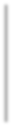 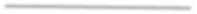 A1	1A2	3A3	6-15	-3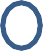 2	-2-1	← Maximin-3-2Column maximum	6	5	← Minimax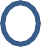 The given game payoff matrix does not have a saddle point. Since, the maximin value is -1, therefore, it is possible that the value of game (V) may be negative or zero because -1< 𝑉 < 1. Thus, a constant which is at least equal to the negative of maximin value, i.e., more than -1 is added to all elements of the payoff matrix. Thus, adding a constant number 4 to all the elements of the payoff matrix, the payoff matrix becomes:Player BPlayer A	B1	B2		B3		Probability A1	5		3		7		𝑝1A2	7	9	1	𝑝2A3	10	6	2	𝑝3Probability	𝑞1	𝑞2	𝑞3Let 𝑝𝑖 (𝑖 = 1,2,3) and 𝑞𝑗 (𝑗 = 1,2,3) be the probabilities of selecting strategies𝐴𝑖(𝑖 = 1,2,3) and 𝐵𝑗 (𝑗 = 1,2,3) by players A and B, respectively. The expected gain for player A will be as follows:5𝑝1 + 7𝑝2 + 10𝑝3 ≥ 𝑉	(if B uses strategy B1)3𝑝1 + 9𝑝2 + 6𝑝3 ≥ 𝑉	(if B uses strategy B2)7𝑝1 +   𝑝2 + 2𝑝3 ≥ 𝑉	(if B uses strategy B3)𝑝1 + 𝑝2 + 𝑝3 = 1and	𝑝1, 𝑝2, 𝑝3 ≥ 0Dividing each inequality and equality by V, we get, 5𝑝1 + 7 𝑝2  + 10 𝑝3 ≥ 1𝑉	𝑉	𝑉3𝑝1 + 9 𝑝2 + 6 𝑝3 ≥ 1𝑉	𝑉	𝑉7𝑝1 + 𝑝2 + 2 𝑝3 ≥ 1𝑉	𝑉	𝑉𝑝1𝑉𝑝2+𝑉𝑝3	1+	=𝑉	𝑉In order to simplify, we define new variables:𝑥1 = 𝑝1⁄𝑉 ,	𝑥2 = 𝑝2⁄𝑉The problem for player A, therefore becomes,𝑎𝑛𝑑 𝑥3 = 𝑝3⁄𝑉Minimize 𝑍𝑝 (=1/V) =𝑥1 + 𝑥2 + 𝑥3	subject to the constraints5𝑥1 + 7𝑥2 + 10𝑥3 ≥ 13𝑥1 + 9𝑥2 + 6𝑥3 ≥ 17𝑥1 + 𝑥2 + 2𝑥3 ≥ 1and	𝑥1, 𝑥2, 𝑥3 ≥ 0player B’s objective is to minimize his expected losses which can be reduced to minimizing the value of the game V. Hence, the problem of player B can be expressed as follows:Minimize 𝑍𝑞 (=1/V) =𝑦1 + 𝑦2 + 𝑦3subject to the constraintsand	𝑦1, 𝑦2, 𝑦3 ≥ 0where	𝑦1 = 𝑞1⁄𝑉 ,	𝑦2 = 𝑞2⁄𝑉5𝑦1 + 7𝑦2 + 10𝑦3 ≤ 13𝑦1 + 9𝑦2 + 6𝑦3 ≤ 17𝑦1 + 𝑦2 + 2𝑦3 ≤ 1𝑎𝑛𝑑 𝑦3 = 𝑞3⁄𝑉.It may be noted that problem of player A is the dual of the problem of player B. Therefore, solution of the dual problem can be obtained from the optimal simplex table of primal.To solve the problem of player B, introduce slack variables to convert the three inequalities to equalities. The problem becomesMinimize 𝑍𝑞 (=1/V) =𝑦1 + 𝑦2 + 𝑦3 + 0𝑠1 + 0𝑠2 + 0𝑠3subject to the constraints5𝑦1 + 7𝑦2 + 10𝑦3 + 𝑠1 = 13𝑦1 + 9𝑦2 + 6𝑦3 + 𝑠2 = 17𝑦1 +   𝑦2 + 2𝑦3 + 𝑠3 = 1	and 𝑦1, 𝑦2, 𝑦3, 𝑠1, 𝑠2, 𝑠3 ≥ 0The initial solution is shown in Table 12.7.Table 12.7 Initial SolutionProceeding with usual simplex method, the optimal solution is shown in Table 12.8.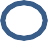 Table 12.8 Optimal SolutionThe optimal solution (mixed strategies) for B is: 𝑦1 = 0; 𝑦2 = 1/10 and	𝑦3 = 1/10 and expected value of the game is: Z = 1/V – constraint (= 4) = 5-4 = 1.These solution values are now converted back into the original variables; if 1/V = 1/5 then V=5𝑦1 = 𝑞1⁄𝑉, then 𝑞1  = 𝑦1 × 𝑉 = 0𝑦2 = 𝑞2⁄𝑉, then 𝑞2 = 𝑦2 × 𝑉 = 1⁄10 × 5 = 1/2𝑦3 = 𝑞3⁄𝑉, then 𝑞3 = 𝑦3 × 𝑉 = 1⁄10 × 5 = 1/2The optimal strategies for player A are obtained from the 𝑐𝑗 − 𝑧𝑗 row of the Table 12.8.𝑥1 = 2⁄15,	𝑥2 = 1⁄15 and 𝑥3 = 0Then	𝑝1 = 𝑥1 × 𝑉 = (2⁄15) × 5 = 2⁄3 ; 𝑝2 = 𝑥2 × 𝑉 = (1⁄15) × 5 = 1⁄3𝑝3 = 𝑥3 × 𝑉 = 0Hence, the probabilities of using strategies by both the players are:Player A: (2/3, 1/3, 0), Player B: (0, 1/2, 1/2) and Value of the game is V = 1.B1B2B3A1λ62A2–1λ–7A3–24λPlayer BPlayer BPlayer BPlayer BPlayer BPlayer BPlayer BPlayer BIIIIIIIVVVII420211II431322Player AIII437–512IV434–122V433–222B’s StrategyA’s StrategyB1a11 p  a21 1 pB2a12 p  a22 1 pPlayer A𝐵1𝐵2𝐵3Probability𝐴1𝑎11𝑎12𝑎13p1A2Probability𝑎21𝑞1𝑎22𝑞2𝑎23𝑞3p25B25443B43221B1100-1B3-1-2-2-3-3Player AB1	B2	B3A1 A2 A31	-1	33	5	-36	2	-2𝑐𝑗 →	1	1	1	0	0	0𝑐𝑗 →	1	1	1	0	0	0𝑐𝑗 →	1	1	1	0	0	0𝑐𝑗 →	1	1	1	0	0	0𝑐𝑗 →	1	1	1	0	0	0𝑐𝑗 →	1	1	1	0	0	0𝑐𝑗 →	1	1	1	0	0	0𝑐𝑗 →	1	1	1	0	0	0𝑐𝑗 →	1	1	1	0	0	0𝑐𝑗 →	1	1	1	0	0	0𝑐𝑗 →	1	1	1	0	0	0𝑐𝑗 →	1	1	1	0	0	0𝑐𝑗 →	1	1	1	0	0	0Unit Cost	Variables	Solution𝒄𝑩	in Basis	ValuesB 𝒚𝑩(=b)Unit Cost	Variables	Solution𝒄𝑩	in Basis	ValuesB 𝒚𝑩(=b)Unit Cost	Variables	Solution𝒄𝑩	in Basis	ValuesB 𝒚𝑩(=b)Unit Cost	Variables	Solution𝒄𝑩	in Basis	ValuesB 𝒚𝑩(=b)Unit Cost	Variables	Solution𝒄𝑩	in Basis	ValuesB 𝒚𝑩(=b)Unit Cost	Variables	Solution𝒄𝑩	in Basis	ValuesB 𝒚𝑩(=b)𝑦1𝑦2𝑦3𝑠1𝑠2𝑠3𝑦1𝑦2𝑦3𝑠1𝑠2𝑠3𝑦1𝑦2𝑦3𝑠1𝑠2𝑠3𝑦1𝑦2𝑦3𝑠1𝑠2𝑠3𝑦1𝑦2𝑦3𝑠1𝑠2𝑠3𝑦1𝑦2𝑦3𝑠1𝑠2𝑠3Min. Ratio𝒚𝑩/𝒚𝟏000𝑠3𝑠1𝑠211157103967121000100011/51/71/10→Z=0𝑐𝑗 − 𝑧𝑗𝑧𝑗010101000000𝑐𝑗 →1	1	1	01	1	1	01	1	1	01	1	1	000000Unit Cost𝑐𝐵Variables		Solution in Basis	ValuesB	𝑦𝐵(=b)Variables		Solution in Basis	ValuesB	𝑦𝐵(=b)Variables		Solution in Basis	ValuesB	𝑦𝐵(=b)𝑦1𝑦2𝑦3𝑠1𝑠2𝑠3𝑦1𝑦2𝑦3𝑠1𝑠2𝑠3𝑦1𝑦2𝑦3𝑠1𝑠2𝑠3𝑦1𝑦2𝑦3𝑠1𝑠2𝑠3𝑦1𝑦2𝑦3𝑠1𝑠2𝑠3𝑦1𝑦2𝑦3𝑠1𝑠2𝑠3𝑦1𝑦2𝑦3𝑠1𝑠2𝑠31𝑦31/102/ 50013/20-1/1001𝑦21/1011/15110-1/607/6000𝑠31/524/5000-1/5-3/51Z=1/5𝑧𝑗17/150002/151/150𝑐𝑗 − 𝑧𝑗-2/15111-2/15-1/150